Publicado en Ourense el 05/10/2021 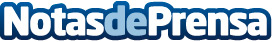 Ourense, provincia inteligente, acoge la Mobile Week enfocada a la ciudadaníaMobile Week Ourense aspira, del 19 al 23 de noviembre de 2021, a centrar el debate digital desde un enfoque profundamente humanista y comprometido con la sostenibilidad y el respeto a la diversidad cultural de los que se sienten excluidos de la evolución tecnológicaDatos de contacto:GUILLERMO TABOADADirector ejecutivo RMA629107771Nota de prensa publicada en: https://www.notasdeprensa.es/ourense-provincia-inteligente-acoge-la-mobile Categorias: Nacional Telecomunicaciones Comunicación Galicia Turismo Eventos E-Commerce http://www.notasdeprensa.es